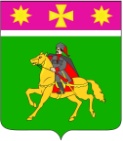 АДМИНИСТРАЦИЯ ПОЛТАВСКОГО СЕЛЬСКОГО ПОСЕЛЕНИЯКРАСНОАРМЕЙСКОГО РАЙОНА П О С Т А Н О В Л Е Н И Еот 18.04.2023						                                       № 92станица ПолтавскаяОб утверждении сметной документации	В целях реализации мероприятий государственной программы Краснодарского края «Развитие сельского хозяйства и регулирование рынков сельскохозяйственной продукции, сырья и продовольствия» (подпрограмма «Комплексное развитие сельских территорий»), утвержденная постановлением главы администрации (губернатора) Краснодарского края от 5 октября 2015 г. № 944, администрация Полтавского сельского поселения п о с т а н о в л я е т:	1. Утвердить сметную документацию на реализацию мероприятий государственной программы Краснодарского края «Развитие сельского хозяйства и регулирование рынков сельскохозяйственной продукции, сырья и продовольствия», подпрограмма «Комплексное развитие сельских территорий  в Полтавском сельском  поселении  Красноармейского  района,   разработанную                 ООО «Красноармейскаякапстрой», со следующими стоимостными показателями в ценах на 18 апреля 2023 года:- «Ремонт тротуара по ул. Таманской от ул. Народной до ПК2+74                             в станице Полтавской Красноармейского района», стоимостью 1590,4  тыс. руб.;- «Ремонт тротуара по ул. Таманской от ПК2+74 до ул. К. Маркса                            в  станице Полтавской Красноармейского района», стоимостью 1697,0 тыс. руб.;- «Ремонт тротуара по ул. Таманской от ул. Казачьей до ул. Московской в              станице Полтавской Красноармейского района», стоимостью 1018,6 тыс. руб.;- «Ремонт тротуара по ул. Таманской от ул. Московской  до ул. Шевченко в станице Полтавской Красноармейского района», стоимостью 1518,9 тыс. руб.;- «Ремонт тротуара по ул. Красной от ул. Набережной до ул. Л. Толстого в станице Полтавской Красноармейского района», стоимостью 2418,4 тыс. руб.;- «Ремонт тротуара по ул. Спокойной от ул. Пушкина до ул. Октябрьской    в станице Полтавской Красноармейского района», стоимостью 1150,0  тыс. руб.;- «Ремонт тротуара по ул. Интернациональной  от ул. Таманской  до ПК2+69 в станице Полтавской Красноармейского района», стоимостью 1980,9  тыс. руб.;- «Ремонт тротуара по ул. Интернациональной от ПК2+69 до ПК5+29 в станице Полтавской Красноармейского района», стоимостью 1918,8  тыс. руб.;- «Ремонт тротуара по ул. Интернациональная от ПК5+29 до ул. Кирова                     в станице Полтавской Красноармейского района», стоимостью 1900,7 тыс. руб.;- «Ремонт тротуара по ул. 8 Марта от ул. Ленина до ул. Набережной                     в станице Полтавской Красноармейского района», стоимостью 1501,0 тыс. руб.;- «Ремонт тротуара по ул. Интернациональная от ПК5+29 до ул. Кирова                     в станице Полтавской Красноармейского района», стоимостью 1900,7 тыс. руб.;- «Ремонт тротуара по ул. 8 Марта  от ул. Набережной до ул. К. Маркса                     в станице Полтавской Красноармейского района», стоимостью 1045,4 тыс. руб.;	2.  Контроль за выполнением настоящего постановления возложить на начальника отдела ЖКХ и благоустройства Полтавского сельского поселения  А.А. Белухину.                          	3. Постановление вступает в силу со дня его подписания. Глава Полтавского сельского поселенияКрасноармейского района                                                                    В.А. Побожий